Create an e-Book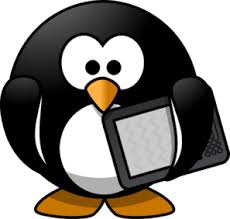 Your eBook can be completed on Book Creator or Microsoft PowerPoint.Read all the instructions below before starting as there are 3 parts to this task.Part 1• You are going to use the Book Creator app or Microsoft PowerPoint to enter text and insert an image or sound onto a page or slide.• Look for images or sounds on appropriate websites• Show it to your family and talk about it.• Give your book a name with an adult’s help if you need it.Part 2• Create a simple e-Book of at least 4 pages.• Look for information on appropriate websites.• Add photos, text or sound.• Choose a suitable font, size and colour for your text.• Position or rotate the items and resize images using your finger or mouse.• Show your e-Book to the class and talk about how you might make it better.• Save and/or export your e-Book to another device Part 3• Create a simple e-Book to tell a story or present information on a topic you have been doing.• Search for information and images and/or sound on appropriate websites and make a note of the websites you got your information from.• Plan your book and decide on the number of pages it will have. Make a note of these on a simple storyboard (in your topic book).• Choose a book shape for the layout and create the cover page.• Create each page and add items to them. You can choose photos, video, text or sound or take photos to use. You may choose to draw or write with the pen or you can record yourself or others speaking on each page.• Position or rotate the items or images using your finger, or resize them using the blue circles.Part 3 (continued)• Use titles and subtitles if you need to.• Use the Inspector feature of Book Creator to choose options for your items such as setting the page colour, font, font size etc.• Save your e-Book giving it an appropriate name and export it.• Show your e-Book to the class and talk to the class about it. Listen to their feedback and answer questions they may ask you about it.• Tap on Pages to Edit the work or re-order the pages and make any changes as appropriate.Now send your completed work to Mrs McNally.My email address is: lmcnally970@c2kni.net